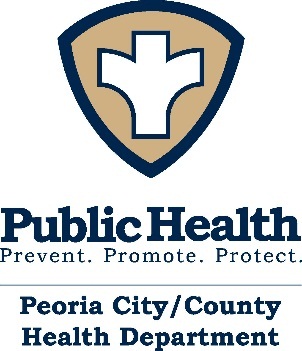 Tri-County MAPPReproductive HealthMeeting MinutesDate: Wednesday, December 20, 2017Time: 3:00 pmLocation: Peoria City/County Health Department2116 N. Sheridan RoadPeoria, IL Room 125Present: 	Melissa Adamson (PCCHD), Jimena Lopez (WWH), Becca Mathis (Hult), Christofer Rodriguez (SIU School of Medicine), Beth Derry (Regional Office of Education), Michelle Compton (PCCHD), Rahmat Na’Allah (Methodist/UICOMP), Betty Dixon (PCCEO Early Head Start), Roberta Burns (ICC), Dana Garber (Planned Parenthood), Katie Jones (Peoria Healthcare Coalition), Kathryn Murphy (City of Peoria), Mariola Kabat (UP In-School Health Manual), Tionna Jackson (Family Core), Amr Elsamny (CHAIL), Terica Smith-Spiller (Molina), Chris Wade (Central IL Friends)Welcome & IntroductionsIntroductions were done, with everyone sharing their favorite winter/holiday tradition.Review Minutes (11/27/17)There were no changes to the minutes.January MeetingDue to scheduling issues, the group decided to skip the January meeting; the next meeting will be on the regular meeting date and time in February. Melissa stated that she grouped the SWOT analysis information from the last meeting into overarching themes. Themes from strengths included: partnership engagements and youth partnership engagement; others were new scope and sequence (FLASH curriculum in Peoria Public Schools), district support, resource and access to services and flexible if a meeting is missed. Melissa stated that she’d like to prioritize weaknesses, opportunities and threats. Weaknesses included follow-up so this is something to discuss to make sure the group feels like it is moving forward. Other weaknesses: implementation and action, understanding social media and the audience, staying on task, inconsistent participation, inconsistency in representation from organizations, and lack of follow up. Opportunities: raising awareness, educating other people in our field, spreading knowledge and concerns, bring in and make other companies/people aware of issues surrounding sex ed, sharing statistics with the community via colleges, organization awareness, parent organizations, sex ed fair, community GYT fair, and existing community events to participate in. There were things listed that fell into parent engagement/training opportunities. Threats: funding, cost of implementing action plans, lack of follow-up, lack of set deadlines, lack of quantifiable results, resources, faith based community, lack of access, push back from parents about content in curriculum, and teacher bias. Melissa stated that once prioritized, the group needs to identify what needs to be done to address issues. Jean mentioned integrating the groups. Melissa stated that everyone would be getting a list of all the strategies with the homework assignment of reviewing the draft plan and identifying the champions needed to achieve those actions. There was discussion regarding how to provide more information regarding the curriculum and how to respond to individuals who oppose it as well as having materials available to share with the community, including the Healthy HOI website as well as tracking items the group says it is going to do. Regarding funding, Melissa stated that there are grants that can be sought; however, the group would need to identify specifically for what it is seeking funding. It was suggested that the large group meet quarterly with a chairperson for each of the strategy areas that would meet and focus on specific issues during the other months. Melissa shared the idea of a tracking log to keep track of ideas and actions relating to those ideas. Another suggestion was to have one topic to discuss each month and leave with an action plan for that issue. After much discussion, Melissa stated that it appeared the most important issue was to prioritize the structure of the group. It was decided that the large group will organize into four groups around the areas of behavioral & biomedical, public health strategies, social marketing, and structural interventions. When those groups meet, they will be working across all three objectives. A repackaged plan will be handed off to each of the groups as a starting point. More information defining the groups and requesting leaders for each group will be sent out. Meetings will then be set for the groups. Suggested tools that can be utilized will need to be discussed by the groups. Melissa stated that the UICOMP medical students are planning to do a diversity panel in the spring. More information to come. Chris thanked everyone who supported GYT at Manual. There were over 800 student participants. T